О внесении изменений в приказ Управления культуры, национальной политики и туризма администрации МР «Корткеросский» от 12 февраля 2019 года №22-од «О представлении лицом, поступающим на должность руководителя муниципального учреждения, а также руководителем муниципального учреждения сведений о своих доходах, об имуществе и обязательствах имущественного характера и о доходах, об имуществе и обязательствах имущественного характера супруги (супруга) и несовершеннолетних детей»       На основании Указа Главы Республики Коми от 06.07.2020 № 69 «О внесении изменений в некоторые решения Главы Республики Коми»ПРИКАЗЫВАЮ: 1. Внести в Приложение 1 к приказу Управления культуры, национальной политики и туризма администрации МР «Корткеросский» от 12.02.2019 года №22-од «О представлении лицом, поступающим на должность руководителя муниципального учреждения, а также руководителем муниципального учреждения сведений о своих доходах, об имуществе и обязательствах имущественного характера и о доходах, об имуществе и обязательствах имущественного характера супруги (супруга) и несовершеннолетних детей» следующие изменения: 1) пункт 2 приложения 1 к приказу изложить в следующей редакции:«2. Сведения о доходах, об имуществе и обязательствах имущественного характера в соответствии с настоящим Положением представляются:а) лицами, поступающими на должность руководителя муниципального учреждения, - при поступлении на работу. При этом в текущем календарном году сведения о доходах, об имуществе и обязательствах имущественного характера в сроки, предусмотренные подпунктом «б» настоящего пункта, указанными лицами не представляются;б) руководителями муниципальных учреждений - ежегодно, не позднее 30 апреля года, следующего за отчетным.»;2) приложение 1 к приказу дополнить пунктом 2.1 изложив в следующей редакции:«2.1. Сведения, указанные в пункте 2 настоящего Положения, предоставляются по форме справки, утвержденной Указом Президента РФ от 23.06.2014 № 460 «Об утверждении формы справки о доходах, расходах, об имуществе и обязательствах имущественного характера и внесении изменений в некоторые акты Президента Российской Федерации», заполненной с использованием специального программного обеспечения «Справки БК», размещенного на официальном сайте Президента Российской Федерации, ссылка на который также размещается на официальном сайте федеральной государственной информационной системы в области государственной службы в информационно-телекоммуникационной сети «Интернет».».2. Контроль за исполнением настоящего приказа оставляю за собой. Начальник управления                                                            В.Б. Микушева  «Кöрткерöс» муниципальнöй районын муниципальнöй юкöнлöн администрацияса культураöн, национальнöй политикаöн да туризмőн веськöдланін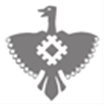 Управление культуры, национальной политики и туризма администрации муниципального образования муниципального района «Корткеросский»Управление культуры, национальной политики и туризма администрации муниципального образования муниципального района «Корткеросский»ПРИКАЗот 11 сентября 2020 года                                                                    № 95-од(Республика Коми, Корткеросский район, с.Корткерос)ПРИКАЗот 11 сентября 2020 года                                                                    № 95-од(Республика Коми, Корткеросский район, с.Корткерос)ПРИКАЗот 11 сентября 2020 года                                                                    № 95-од(Республика Коми, Корткеросский район, с.Корткерос)